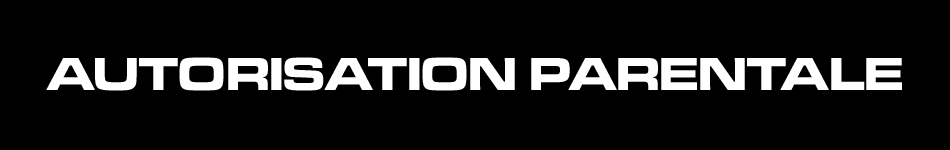 Je soussigné(e) Monsieur (ou Madame) .................................................................... demeurant ….…............................................................................................................................….…...........................................................................................................................et agissant en qualité de père - mère, autorise mon fils - ma fille …............................................................... à participer à la course : LAP’S KIDS(Entourer l’épreuve choisi)500m 	Année de naissance : 2018-2019-20201 000m 	Année de naissance : 2016-20171 500m 	Année de naissance : 2014-2015Je certifie avoir l’autorité parentale sur cet enfant.

Fait le ….....................................    à …................................................ Signature ------------------------------------------------------------------------------------------------------------------------------------------------Rolsl’Event – City Trail du Valois 2020